导师简介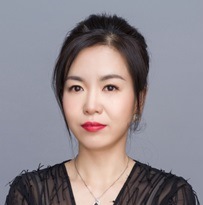 姓名代云桃性别女学历博士职称研究员导师类别硕士生导师所属部门中药分析化学研究方向中药质量评价和中药新药研发电子邮箱ytdai@icmm.ac.cn导师简介代云桃，研究员，硕士生导师。入选2020年全球2%顶尖科学家。2013年于荷兰莱顿大学生物系天然产物研究室获博士学位。同年，于中国中医科学院中药研究所开展工作，2015年到耶鲁大学药理学系从事访问研究。主要从事基于中药药效物质基础研究和质量评价、中药经典名方开发、中药中天然低共熔溶液研究及其应用。主持国家自然基金项目2项、留学人员归国启动项目1项、所内自主选题和中国中医科学院国际合作项目共3项、企业配方颗粒质量标准研究项目2项和经典名方项目2项。研究工作发表在 Anal. chem., Food chem., Biochem. Pharmacol.，Anal. Chim. Acta, J. Nat. Prod， J. Chromatogr. A,  等杂志，共发表论文50多篇，其中SCI论文30多篇，单篇SCI最高引用次数为1400多次，一文获中华中医药学会2020年中医药学百篇优秀论文奖。授权发明专利4项。参与了《本草基因组学—中药组学的发展和未来》、《本草基因组学》、《中药饮片标准汤剂》、《经典名方开发指引》5部著作的编写工作。共同培养硕士研究生4名，本科毕业生13名。代云桃，研究员，硕士生导师。入选2020年全球2%顶尖科学家。2013年于荷兰莱顿大学生物系天然产物研究室获博士学位。同年，于中国中医科学院中药研究所开展工作，2015年到耶鲁大学药理学系从事访问研究。主要从事基于中药药效物质基础研究和质量评价、中药经典名方开发、中药中天然低共熔溶液研究及其应用。主持国家自然基金项目2项、留学人员归国启动项目1项、所内自主选题和中国中医科学院国际合作项目共3项、企业配方颗粒质量标准研究项目2项和经典名方项目2项。研究工作发表在 Anal. chem., Food chem., Biochem. Pharmacol.，Anal. Chim. Acta, J. Nat. Prod， J. Chromatogr. A,  等杂志，共发表论文50多篇，其中SCI论文30多篇，单篇SCI最高引用次数为1400多次，一文获中华中医药学会2020年中医药学百篇优秀论文奖。授权发明专利4项。参与了《本草基因组学—中药组学的发展和未来》、《本草基因组学》、《中药饮片标准汤剂》、《经典名方开发指引》5部著作的编写工作。共同培养硕士研究生4名，本科毕业生13名。代云桃，研究员，硕士生导师。入选2020年全球2%顶尖科学家。2013年于荷兰莱顿大学生物系天然产物研究室获博士学位。同年，于中国中医科学院中药研究所开展工作，2015年到耶鲁大学药理学系从事访问研究。主要从事基于中药药效物质基础研究和质量评价、中药经典名方开发、中药中天然低共熔溶液研究及其应用。主持国家自然基金项目2项、留学人员归国启动项目1项、所内自主选题和中国中医科学院国际合作项目共3项、企业配方颗粒质量标准研究项目2项和经典名方项目2项。研究工作发表在 Anal. chem., Food chem., Biochem. Pharmacol.，Anal. Chim. Acta, J. Nat. Prod， J. Chromatogr. A,  等杂志，共发表论文50多篇，其中SCI论文30多篇，单篇SCI最高引用次数为1400多次，一文获中华中医药学会2020年中医药学百篇优秀论文奖。授权发明专利4项。参与了《本草基因组学—中药组学的发展和未来》、《本草基因组学》、《中药饮片标准汤剂》、《经典名方开发指引》5部著作的编写工作。共同培养硕士研究生4名，本科毕业生13名。代云桃，研究员，硕士生导师。入选2020年全球2%顶尖科学家。2013年于荷兰莱顿大学生物系天然产物研究室获博士学位。同年，于中国中医科学院中药研究所开展工作，2015年到耶鲁大学药理学系从事访问研究。主要从事基于中药药效物质基础研究和质量评价、中药经典名方开发、中药中天然低共熔溶液研究及其应用。主持国家自然基金项目2项、留学人员归国启动项目1项、所内自主选题和中国中医科学院国际合作项目共3项、企业配方颗粒质量标准研究项目2项和经典名方项目2项。研究工作发表在 Anal. chem., Food chem., Biochem. Pharmacol.，Anal. Chim. Acta, J. Nat. Prod， J. Chromatogr. A,  等杂志，共发表论文50多篇，其中SCI论文30多篇，单篇SCI最高引用次数为1400多次，一文获中华中医药学会2020年中医药学百篇优秀论文奖。授权发明专利4项。参与了《本草基因组学—中药组学的发展和未来》、《本草基因组学》、《中药饮片标准汤剂》、《经典名方开发指引》5部著作的编写工作。共同培养硕士研究生4名，本科毕业生13名。